1 priedas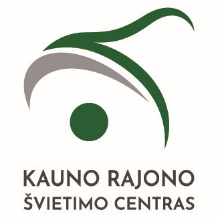 METODINIO DARBO KORTELĖŠvietimo institucija Mokomasis dalykas, sritisTema (pavadinimas)Žanras (monografija, knyga, programa, lentelės, pamokų ciklas, tyrimas, testas, mokomosios užduotys, kt.)Autorius arba autorių grupėAutorius arba autorių grupėvardas, pavardė pareigos išsilavinimaskvalifikacinė kategorija KontaktaiKontaktaitelefonaselektroninis paštasAnotacija (iki 300 ženklų)Anotacija (iki 300 ženklų)Darbas pristatytas (data) Darbas saugomas (Kauno rajono švietimo centre, mokykloje, kt.)